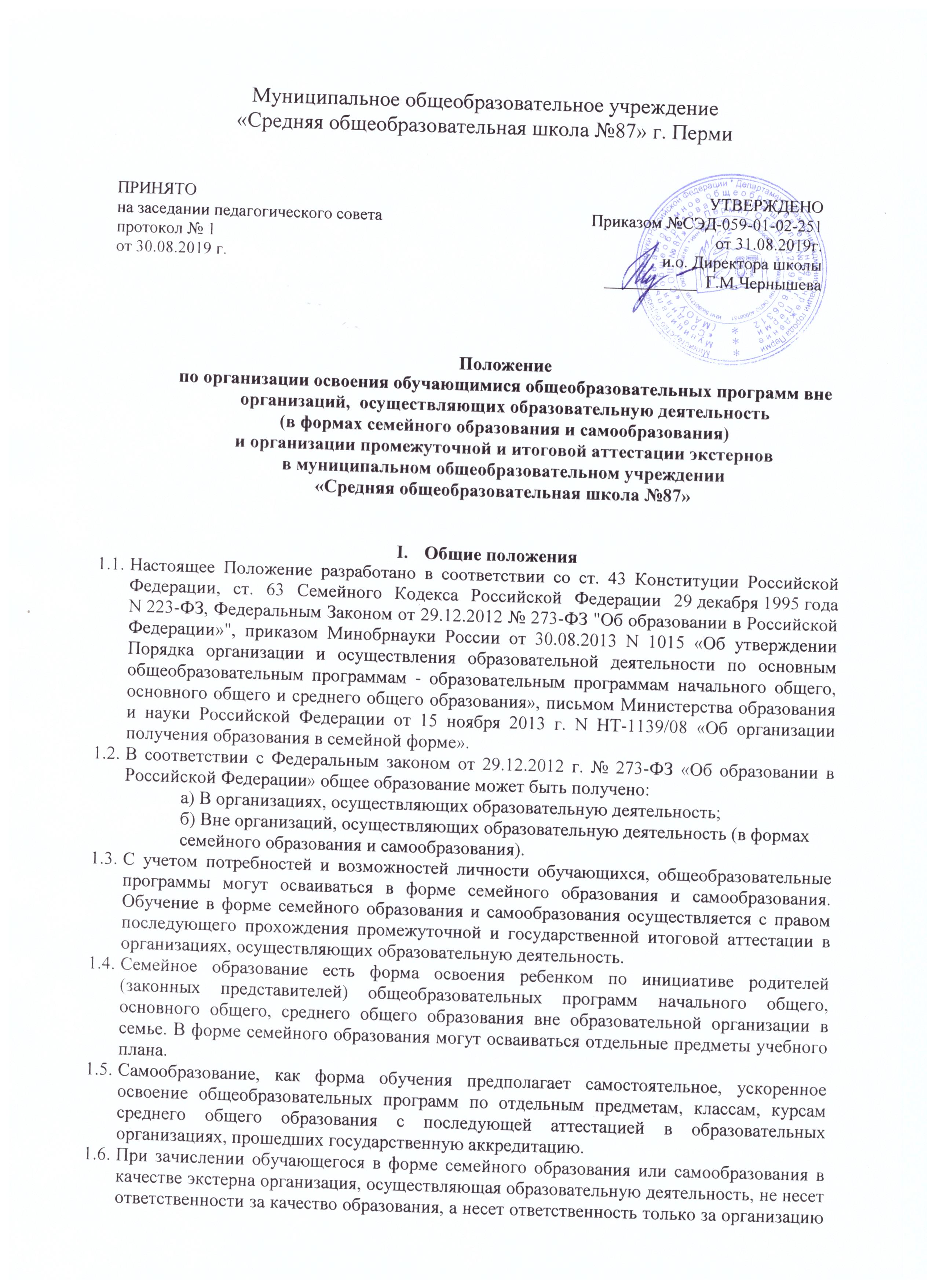 и проведение промежуточной и итоговой аттестации, а также за обеспечение соответствующих академических прав обучающегося.Обучающиеся, получающие общее образование в семейной форме и самообразования, относятся к контингенту образовательной организации, в классные журналы вносятся и  учитываются в отдельном делопроизводстве. Обучающиеся, получающие общее образования в форме семейного образования по отдельным предметам учебного плана, из контингента не исключаются.Срок действия Положения не ограничивается, при этом Положение подлежит изменениям (замене) в связи с требованиями и изменениями нормативных актов вышестоящих органов.Организация семейного образованияПраво определять получение ребёнком образования в семейной форме предоставлено родителям (законным представителям). При этом  обязательно должно учитываться мнение ребенка. Обучающийся может перейти на семейную форму получения образования  на любом уровне образования: начальном общем, основном общем, среднем общем. При выборе семейной формы образования родители (законные представители) принимают на себя обязательства по обеспечению обучения в семейной форме образования – целенаправленной организации деятельности обучающегося по овладению знаниями, умениями, навыками и компетенцией, приобретению опыта деятельности, развитию способностей, приобретению опыта применения знаний в повседневной жизни и формированию у обучающегося мотивации получения образования в течение всей жизни.Если ребёнок обучается в школе, то следует обратиться к руководителю образовательной организации с заявлением (Приложение №1 к Положению) о переходе на получение общего образования в форме семейного образования. При этом обучающийся не отчисляется из образовательной организации.Родители (законные представители) несовершеннолетнего обучающегося о решении получать образование с учетом мнения ребенка в форме семейного должны проинформировать департамент образования города Перми, которое ведет учет детей, имеющих право на получение общего образования каждого уровня (Приложение №2 к Положению).По решению родителей (законных представителей) обучающийся вправе на любом этапе обучения продолжить образование в любой иной форме (очной, очно-заочной, заочной), либо использовать право на сочетание форм получения образования и обучения. III. Организация самообразования3.1. Среднее общее образование может быть получено в форме самообразования.   3.2. Осуществление сопровождения освоения образовательных программ в форме самообразования определяется образовательной организацией самостоятельно.  3.3. Лица, избравшие самообразование  как форму получения среднего общего образования, подают заявления руководителю образовательного организации не позднее, чем за 6 месяцев до государственной итоговой аттестации, а также предоставляют имеющиеся документы о промежуточной аттестации или документ об образовании.  3.4. Руководство образовательной организации на основании заявления гражданина, поданных им документов о текущей успеваемости или об образовании, устанавливают количество и объем аттестуемых предметов.  3.5. Директор образовательной организации издает приказ об утверждении графика прохождения промежуточной аттестации обучающегося в форме самообразования.  IV. Организация и проведения аттестации обучающихсяЛица,  не имеющие основного общего и среднего общего образования, вправе пройти экстерном промежуточную и государственную итоговую аттестацию  в  образовательных   организациях по имеющим государственную аккредитацию образовательным программам основного общего и среднего общего образования бесплатно.Экстерны – лица, зачисленные в образовательное учреждение для прохождения промежуточной и (или) государственной итоговой аттестации.Промежуточная аттестация экстернов осуществляется в соответствии с образовательной программой школы в установленные школой сроки.Для прохождения промежуточной и (или) государственной итоговой аттестации в качестве экстерна руководителю образовательного учреждения подается заявление:-совершеннолетним гражданином лично или родителями (законными представителями) несовершеннолетнего гражданина по форме согласно Приложению № 3 к Положению.  Вместе с заявлением предоставляются следующие документы: - оригинал документа, удостоверяющего личность совершеннолетнего гражданина, - оригинал документа, удостоверяющего личность родителя (законного представителя) несовершеннолетнего гражданина,  - оригинал свидетельства о рождении ребенка, либо заверенную в установленном порядке копию документа, подтверждающего родство заявителя (или законность представления прав обучающегося для несовершеннолетнего экстерна), - личное дело (при отсутствии личного дела в образовательном учреждении оформляется личное дело на время прохождения аттестации); - документы (при их наличии), подтверждающие освоение общеобразовательных программ (справка об обучении в образовательном учреждении, реализующей основные общеобразовательные программы начального общего, основного общего, среднего общего, справка о промежуточной аттестации в образовательном учреждении, документ об основном общем образовании). Руководителем образовательного учреждения издается приказ  о зачислении экстерна в образовательное учреждение для прохождения аттестации,  в котором устанавливаются сроки и формы промежуточной аттестации. Копия распорядительного акта хранится в личном деле экстерна.  Неудовлетворительные результаты промежуточной аттестации по одному  или нескольким учебным предметам, курсам, дисциплинам (модулям) образовательной программы или непрохождение промежуточной аттестации в сроки, определенные распорядительным актом образовательного учреждения, при отсутствии уважительных причин признаются академической задолженностью.  Родители (законные представители) несовершеннолетнего экстерна обязаны создать условия для ликвидации академической задолженности и обеспечить контроль за своевременностью ее ликвидации.  Экстерны, имеющие академическую задолженность, вправе пройти промежуточную аттестацию по соответствующим учебному предмету, курсу, дисциплине (модулю) не более двух раз в сроки, определяемые образовательной организацией,  в пределах одного года с момента образования академической задолженности.  В указанный период не включаются время болезни экстерна, нахождение его  в академическом отпуске или отпуске по беременности и родам.  Промежуточная и государственная итоговая аттестация могут проводиться  в течение одного учебного года, но не должны совпадать по срокам. Результаты промежуточной аттестации экстернов отражаются в протоколах. Государственная итоговая аттестация экстернов проводится в соответствии  с положениями о государственной итоговой аттестации по образовательным программам основного общего образования и среднего общего образования.Экстерны, не прошедшие государственную итоговую аттестацию  или получившие на государственной итоговой аттестации неудовлетворительные результаты, вправе пройти государственную итоговую аттестацию в сроки, определяемые порядком проведения государственной итоговой аттестации по соответствующим образовательным программам. Экстернам, прошедшим промежуточную аттестацию и не проходившим государственную итоговую аттестацию, выдается справка о промежуточной аттестации.   Экстернам, прошедшим государственную итоговую аттестацию, выдается документ государственного образца об основном общем или среднем общем образовании в образовательном учреждении, в котором проводилась государственная итоговая аттестация.Родители (законные представители) обучающихся, получающих общее образование в указанных формах, заключают договор (Приложение №4 к Положению) с образовательной организацией об организации и проведении промежуточной и (или) государственной итоговой аттестации обучающегося. V. Права обучающихся, получающих образование в семейной форме и самообразования 5.1. При прохождении промежуточной и (или) государственной итоговой аттестации обучающиеся, получающие общее образование в указанных формах, пользуются академическими правами обучающихся по соответствующей образовательной программе. Обучающиеся имеют право получать необходимые консультации (в пределах 2 учебных часов по каждому учебному предмету, по которому он проходит аттестацию).5.2. Обучающиеся должны быть обеспечены учебниками и учебными пособиями из фондов библиотеки образовательной организации, в которой обучающийся проходит промежуточную и (или) государственную итоговую аттестацию бесплатно.5.3. Обучающиеся обладают всеми академическими правами, предоставленными обучающимся. Наравне с другими обучающимися  имеют право на развитие своих творческих способностей и интересов, включая участие в конкурсах, олимпиадах, в том числе, всероссийской олимпиаде школьников, выставках, смотрах, физкультурных мероприятиях, спортивных соревнованиях и других массовых мероприятиях. VI. Делопроизводство6.1.  Документация по семейному образованию и самообразованию выделяется в отдельное делопроизводство.6.2. Зачисление, отчисление, допуск экстернов к промежуточной и государственной итоговой аттестации оформляется приказом по организации.6.3. В алфавитной книге делается пометка «экстерн».6.4. Ведется журнал учета ознакомления экстерна с порядком, формами и сроками прохождения промежуточной и государственной итоговой аттестации.6.5. На протоколах промежуточной и итоговой аттестации экстернов делается пометка «экстерн».6.6.Формируется личное дело экстерна:- заявление о зачислении для прохождения промежуточной и (или) государственной итоговой аттестации;- договор с родителями (законными представителями) обучающегося, получающего образование в форме семейного образования об организации и проведении промежуточной и (или) государственной аттестации обучающегося;- справка о промежуточной аттестации (при наличии);- аттестат об основном общем образовании (при наличии);- справка о предварительной аттестации, проведенной для установления уровня усвоения программ (при необходимости);- приказ о зачислении для прохождения промежуточной и (или) государственной итоговой аттестации;- расписание экзаменов промежуточной аттестации;- учебная ведомость экстерна;- приказ о допуске к государственной итоговой аттестации.6.7.В документах государственного образца об основном общем, среднем общем образовании запись «экстерн» не делается.Приложение 1ОБРАЗЕЦ ЗАЯВЛЕНИЯДОГОВОР о получении обучающимся начального общего, основного общего, среднего общего образования в форме семейного образованиямежду общеобразовательной организацией и родителями(законными представителями)__________								"___"___________20__ г.___________________________________________________________________________________________________________________________________________,(полное наименование общеобразовательной организации в соответствии с Уставом)именуемая в дальнейшем "Организация", в лице директора __________________________________________________, действующего на основании Устава, с одной стороны, и родитель (законный представитель), ________________________________________________________________,(фамилия, имя, отчество представителя)именуемый в дальнейшем "Представитель" обучающегося __________________________________________________________________,(фамилия, имя, отчество обучающегося)именуемого  в  дальнейшем   "Обучающийся",  совместно именуемые «стороны», в   интересах  Обучающегося  в соответствии  со  статьями 17, 63 Федерального Закона от 29 декабря 2012  года № 273-ФЗ «Об образовании в Российской Федерации»  заключили  настоящий  Договор о нижеследующем:Предмет ДоговораПредметом настоящего договора является организация освоения Обучающимся общеобразовательных программ начального общего, основного общего, среднего общего образования (далее – общеобразовательных программ) в форме семейного образования за _____ класс в рамках федерального государственного образовательного стандарта (далее – ФГОС).Освоение Обучающимся общеобразовательных программ в форме семейного образования обеспечивается по программам _____ класса в соответствии с согласованным Организацией индивидуальным учебным планом освоения обучающимся общеобразовательных программ начального общего, основного общего, среднего общего образования в форме семейного образования (далее – индивидуальный учебный план) и рекомендованными к изучению Министерством образования и науки Российской Федерации учебно-методическими комплектами и пособиями.Финансовое обеспечение ДоговораВыплата компенсации затрат родителям (законным представителям) на получение обучающимися начального общего, основного общего, среднего общего образования в форме семейного образования в Пермском крае осуществляется в соответствии с постановлением Правительства Пермского края от _______ №_________ «_____».  Компенсация перечисляется Организацией по указанным в заявлении Представителя реквизитам банковского счета, открытого в кредитной организации, за период времени, прошедший со дня подведения итогов предыдущей аттестации до дня проведения следующей аттестации, по количеству прошедших учебных недель при условии получения при аттестации оценок «удовлетворительно», «хорошо», «отлично». Первая компенсация выплачивается за период времени, прошедший со дня заключения договора до окончания первого межаттестационного периода (четверть, триместр и др.). За период каникул компенсация не выплачивается.Обязанности и права сторонОрганизация обязуется:Ознакомить Представителя с учебным планом организации.Предоставлять  Обучающемуся на время обучения в форме семейного образования бесплатно учебники и учебную литературу, имеющуюся в библиотечном фонде Организации, в соответствии с порядком, установленным организацией.Оказать Обучающемуся консультативную помощь в порядке, установленном организацией.Обеспечивать Обучающемуся возможность выполнения лабораторных и практических работ при условии прохождения Обучающимся необходимого инструктажа в соответствии с утвержденным расписанием Организации.Осуществлять аттестацию Обучающегося в соответствии с графиком промежуточной и итоговой аттестации, являющимся неотъемлемой частью настоящего Договора.Обеспечивать возможность присутствия в Организации Представителя вместе с Обучающимся при наличии соответствующих медицинских показаний во время проведения промежуточной аттестации.Предоставить с согласия Представителя возможность участия в промежуточной аттестации Обучающегося педагогам, обеспечивающим образование в семье, при условии представления договора между родителями (законными представителями) и педагогом.Организовывать комиссию для проведения промежуточной аттестации Обучающегося в случае несогласия Обучающегося или Представителя с выставленной оценкой.Осуществлять перевод Обучающегося в последующий класс по решению педагогического совета на основании результатов аттестации.Произвести с согласия Представителя промежуточную аттестацию Обучающегося в соответствии с Положением о получении общего образования в форме экстерната, утверждённого приказом Министерства образования и науки Российской Федерации от 23 июня 2000 г. N 1884, в случае ускоренного курса изучения Обучающимся общеобразовательных программ.Предоставлять Обучающемуся по заявлению Представителя или в случае расторжения настоящего Договора возможность продолжения образования в другой форме. При этом в случае получения Обучающимся неудовлетворительных годовых итоговых оценок по двум и более предметам по решению педагогического совета и по заявлению Представителя Обучающемуся предоставляется возможность быть переведенным в класс компенсирующего обучения (за исключением обучения на ступени среднего общего образования) или оставленным на повторный курс обучения.Осуществлять государственную (итоговую) аттестацию Обучающегося в соответствии с Положением о формах и порядке проведения государственной (итоговой) аттестации обучающихся, освоивших основные общеобразовательные программы среднего (полного) общего образования, утвержденным приказом от 28.11.2008 № 362.Выдать Обучающемуся документ государственного образца (аттестат) при условии успешного прохождения государственной итоговой аттестации.Организация имеет право:Проводить экспертизу индивидуального учебного плана.Согласовывать индивидуальный учебный план Обучающегося.Устанавливать порядок оказания консультативной помощи Обучающемуся, сроки выполнения практических и лабораторных работ.Устанавливать порядок и сроки проведения промежуточной аттестации Обучающегося.Определять возможность участия педагогов, приглашенных Представителем, в промежуточной аттестации Обучающегося.Отказать Обучающемуся в выдаче документа государственного образца о соответствующем образовании в случае невыполнения им требований «Положения о формах и порядке проведения государственной (итоговой) аттестации обучающихся, освоивших основные общеобразовательные программы среднего (полного) общего образования».Представитель обязуется:Предоставить в Организацию индивидуальный учебный план Обучающегося, являющийся неотъемлемой частью настоящего Договора.Обеспечить освоение Обучающимся общеобразовательных программ, являющихся предметом данного Договора, в соответствии с индивидуальным учебным планом в сроки, соответствующие проведению промежуточной и итоговой аттестации.Обеспечить явку Обучающегося в Организацию в установленные сроки для прохождения промежуточной и государственной (итоговой) аттестации.Присутствовать в Организации вместе с Обучающимся при оказании консультативной помощи, выполнении лабораторных и практических работ, проведении промежуточной аттестации Обучающегося в случае наличия соответствующих медицинских показаний или рекомендации Организации.Информировать Организацию о приглашенных им для обучения Обучающегося преподавателях и обеспечивать их участие в промежуточной и итоговой (государственной) аттестации Обучающегося по требованию Организации.Представитель имеет право:Для обеспечения освоения Обучающимся общеобразовательных программ пригласить преподавателя самостоятельно, осуществлять обучение самостоятельно.Знакомиться с результатами аттестаций Обучающегося.Присутствовать вместе с Обучающимся на консультациях.Получать денежные средства на компенсацию затрат, связанных с получением ребенком общего образования в форме семейного образования, в соответствии с постановлением Правительства Пермского края от _______ №_________ «_____». Ответственность сторонОрганизация несет ответственность:за проведение процедуры промежуточной и государственной (итоговой) аттестации Обучающегося;за проведение соответствующего инструктажа и соблюдение правил техники безопасности при проведении практических и лабораторных работ, на которых присутствует Обучающийся;за своевременное перечисление компенсации.Представитель несет ответственность:за своевременную разработку индивидуального учебного плана;за освоение Обучающимся общеобразовательных программ в рамках ФГОС в соответствии с индивидуальным учебным планом, с проведением промежуточной и итоговой аттестации.за посещение Обучающимся консультативных, лабораторных и практических занятий,за явку Обучающегося для прохождения промежуточной и государственной (итоговой) аттестации.Срок действия договораНастоящий Договор вступает в силу с момента его подписания Сторонами и действует до окончания обучения по семейной форме.Условия расторжения договораДоговор расторгается по заявлению Представителя в любое время.Настоящий договор расторгается Организацией с уведомлением Представителя в одностороннем порядке в случае:ликвидации или реорганизации Организации. Обязательства по данному Договору не переходят к правопреемнику Организации, Представитель заключает с правопреемником новый Договор в установленном порядке;отсутствия положительных результатов итоговой аттестации (за текущий учебный год) Обучающегося по предметам, включенным в учебный план организации, неисполнения или ненадлежащего исполнения Представителем обязательств по настоящему Договору.Заключительные положенияНастоящий Договор составлен в двух экземплярах по одному для каждой из Сторон. Один экземпляр хранится в Организации, другой – у Представителя. Оба экземпляра имеют равную юридическую силу.К Договору прилагаются и являются его неотъемлемой частью следующие приложения:Индивидуальный учебный план освоения Обучающимся общеобразовательных программ начального общего, основного общего, среднего общего образования в форме семейного образования.График промежуточной и итоговой аттестации.Юридические адреса и подписи Сторон:М.П.Приложение 1к Договору о получении обучающимсяначального общего, основного общего,среднего общего образованияв форме семейного образованиямежду общеобразовательной организациейи родителями (законными представителями)от "__" __________ 20__ г.СОГЛАСОВАНОДиректор _____________________________________________________ /_____________/"___" ____________ 20__ г.М.П._____________ учебный годИНДИВИДУАЛЬНЫЙ УЧЕБНЫЙ ПЛАНосвоения обучающимся общеобразовательных программначального общего, основного общего, среднего общего образованияв форме семейного образования по программам ___ класса______________________________________________(ФИО обучающегося)Пояснительная записка (программы и учебники, по которым будет происходить обучение; предметные и метапредметные результаты и др.):Планирование:Родитель (законный представитель)______________/_________________________/Приложение 2к Договору о получении обучающимсяначального общего, основного общего,среднего общего образованияв форме семейного образованиямежду общеобразовательной организациейи родителями (законными представителями)УТВЕРЖДАЮДиректор _____________________________________________________ /_____________/"___" ____________ 20__ г.М.П.ГРАФИКпромежуточной и итоговой аттестацииОбучающегося _______________________________________________(ФИО обучающегося)Ознакомлен:				Родитель (законный представитель)______________/_________________________Приложение 3к письму Министерства образованияи науки Пермского краяот _________ № ______Почасовая разбивка времени, отведённого на проведение консультаций, лабораторных и практических работ, промежуточной и итоговой аттестацииПриложение 3ПРИКАЗ"____" ________ 201__ г.                                                                                        № _______________________________________(место составления приказа)О зачислении экстерна для прохождения промежуточной 
и (или) государственной итоговой аттестации	В соответствии с частью 3 статьи 34  Федерального закона от 29.12.2012 № 273-ФЗ «Об образовании в Российской Федерации»ПРИКАЗЫВАЮ:1. Зачислить ______________________________________________________________                                                           (Ф.И.О. экстерна)с "____" ________ 201__ г. по "____" ________ 201__ г. для прохождения промежуточной 
и (или) государственной итоговой аттестации за курс _____класса (по предмету(ам) ____________________________________________________________).2. Утвердить следующий график проведения промежуточной аттестации:3. Утвердить следующий график проведения консультаций по предметам:4. Заместителю руководителя по учебно-воспитательной работе ________________                                                                                                                                      (ФИО заместителя)осуществлять контроль за своевременным проведением консультаций и проведением промежуточной аттестации педагогическими работниками, ведением журнала учета проведенных консультаций.	6. Контроль за исполнением приказа возложить на заместителя директора 
по учебно-воспитательной работе _________________________________ .                                                                                  (ФИО заместителя директора)Руководитель образовательной организации              _________ / ____________________СПРАВКАО ПРОМЕЖУТОЧНОЙ АТТЕСТАЦИИ _____________________________________________________________________________                                                             (фамилия, имя, отчество)в ____________________________________________________________________________                                           (наименование общеобразовательной организации, адрес)_____________________________________________________________________________в __________ учебном году пройдена промежуточная аттестация_____________________     __________________________    в _________ класс.(Ф.И.О. обучающегося)                   (продолжит обучение, переведен)Руководитель образовательной организации              _________ / ____________________МП"__" ________________ г.Организация:Родитель (законный представитель):Директор общеобразовательнойорганизации:___________ /______________/___________ /_______________/Учебные предметыКоличество часов по четвертям (триместрам и др.)Количество часов по четвертям (триместрам и др.)Количество часов по четвертям (триместрам и др.)Количество часов по четвертям (триместрам и др.)Всего за годУчебные предметыIIIIIIIVВсего за годПериод проведения промежуточной и итоговой аттестацииПериод проведения промежуточной и итоговой аттестацииАттестационный период (четверть, триместр и др.)Календарные срокиIIIIIIIVСтупень обученияПримерное количество предметов учебного планаПримерное количество часов, отведённых на выполнение лабораторных, практических работыПримерное количество консультаций по предметам учебного планаПримерное количество часов, затрачиваемых на проведениеПримерное количество часов, затрачиваемых на проведениеПримерное количество часов, затрачиваемых на проведениеПримерное количество часов, затрачиваемых на проведениеСреднее количество часов в неделю (обязательная часть учебного плана) Среднее количество часов в год (обязательная часть учебного плана)Расчётный показатель расходов, руб.на 2013 годОбъём компенсации затрат, руб.на 2013 годСтупень обученияПримерное количество предметов учебного планаПримерное количество часов, отведённых на выполнение лабораторных, практических работыПримерное количество консультаций по предметам учебного планапромежуточной аттестацииитоговой (переводной) аттестацииитоговой аттестации в традиционной форме для учащихся 4,9,11 классовитоговой аттестации в 4, 9, 11 классах в форме комплексной проверочной работы, ГИА, ЕГЭ (в т.ч. консультации)Среднее количество часов в неделю (обязательная часть учебного плана) Среднее количество часов в год (обязательная часть учебного плана)Расчётный показатель расходов, руб.на 2013 годОбъём компенсации затрат, руб.на 2013 годгородгородгородгородгородгородгородгородгородгородгородгород19не более 10не более 80не более 27не более 10не более 14не более 42171424 81019848217не более 25не более 70не более 50не более 20не более 30не более 2430105029 52523620317не более 30не более 70не более 45не более 20не более 30не более 3230105031 73925391,2ОУ с углубленным изучением отдельных учебных предметовОУ с углубленным изучением отдельных учебных предметовОУ с углубленным изучением отдельных учебных предметовОУ с углубленным изучением отдельных учебных предметовОУ с углубленным изучением отдельных учебных предметовОУ с углубленным изучением отдельных учебных предметовОУ с углубленным изучением отдельных учебных предметовОУ с углубленным изучением отдельных учебных предметовОУ с углубленным изучением отдельных учебных предметовОУ с углубленным изучением отдельных учебных предметовОУ с углубленным изучением отдельных учебных предметовОУ с углубленным изучением отдельных учебных предметов217не более 25не более 70не более 50не более 20не более 30не более 243010503283326266,4317не более 30не более 70не более 45не более 20не более 30не более 323010503401927215,2селоселоселоселоселоселоселоселоселоселоселосело19не более 10не более 80не более 27не более 10не более 14не более 42171448 47838782,4217не более 25не более 70не более 50не более 20не более 30не более 2430105056 60445283,2317не более 30не более 70не более 45не более 20не более 30не более 3230105060 85448683,2ОУ с углубленным изучением отдельных учебных предметовОУ с углубленным изучением отдельных учебных предметовОУ с углубленным изучением отдельных учебных предметовОУ с углубленным изучением отдельных учебных предметовОУ с углубленным изучением отдельных учебных предметовОУ с углубленным изучением отдельных учебных предметовОУ с углубленным изучением отдельных учебных предметовОУ с углубленным изучением отдельных учебных предметовОУ с углубленным изучением отдельных учебных предметовОУ с углубленным изучением отдельных учебных предметовОУ с углубленным изучением отдельных учебных предметовОУ с углубленным изучением отдельных учебных предметов217не более 25не более 70не более 50не более 20не более 30не более 243010505742945943,2317не более 30не более 70не более 45не более 20не более 30не более 323010505950847606,4                                                           ПредметыФорма проведения промежуточной аттестацииСроки проведения промежуточной аттестацииПредметыСроки проведения консультацийСроки проведения консультацийПредметы1 консультация2 консультация№п/пНаименование учебныхпредметовЧетверть, триместр, полугодие, модуль, класс, полный курс предметаОтметка